Welcome to Technical Theatre.  This course is designed to provide students with a wide range of technical theatrical experiences.  Students will be expected to learn and participate in a wide range of theatrical design, construction, and show preparation throughout the year. This will include required lab time outside of typical school hours and working productions.  Work will be assigned according to the skill level.  (Tech I, II, III, & IV)Activity		Cooperative Learning and Activities		Projects and Leadership		1-on-1 discussions with teacherConversation	                         	Students are expected to actively engage in the class.  Asking questions and seeking understanding isextremely important.  Problem solving skills are essential.  The majority of work is completed in class.  Attendance is very important.                             Plan Period:  4A and/or 1B or by appointment when necessary.  Room 127Help	Email: richard.lundin@sccpss.com	Phone: 395-5000 EXT 722127(I encourage you and your family to use email.)  		ExpectationsShow respect for fellow students and teachersBring materials and assignments every dayFollow directions so that the activities we do will run smoothly, efficiently, and safelyBring a positive attitude – remember: attitude is a choice!Integrity	School policies outlined in the Student Hand Book will be enforced in the classroom.		Consequences		Step 1: Warning and reminder of expectations		Step 2: 1-on-1 discussion with teacher		Step 3: Conference with parent/guardian, detention, or office referralUnsafe behavior will result in immediate consequence and can lead to removal from activities for the safety of others!		Immediate office referrals will be given when warranted.			Materials:		Appropriate Materials:  Students will utilize school equipment.  A set of WORK clothes is expected.		*Please do NOT bring food or drinks to class. We don’t want any unwanted creatures joining us for class.                              This is a positive participation based class.  Your attendance and effort are a must!Effort	 This course is not just about grades; it is also about building self-confidence and learning about your own strengths and weaknesses.  You will gain skills that will benefit you no matter what career path you take.  The best and surest path to an A is to learn the material and work at your highest level.Value						Make positive use of your time.Come prepared and ready to work.		Be on time to class. 			 Efficiency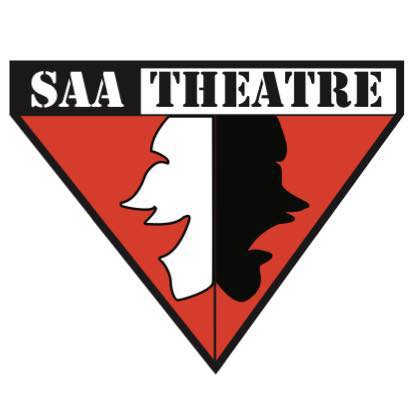 Dear Student and Parent:I would like to take this time to welcome you to the 2021-2022 Technical Theatre class.  I am excited about this year, and look forward to working with each of you.  As you read over this syllabus with your student; please make note of any questions that you have concerning this information.  I hope that when you have completed studying the syllabus, you will have a strong understanding of what will be required from the student, as well as what the student can expect from me.  I want to personally invite each parent to take an active role in helping the student, and myself, have a productive and successful experience in class this year.  Please make note on the contract or send me an email if you would like to serve as a volunteer for any of the activities or shows that will be part of the theatre experience this year. The last page of the syllabus is the individual student contract, which must be returned to me, signed by both the parent and student.  This give me a written confirmation that both the parent and student have read the syllabus, understand procedures, rules, consequences, and will abide by them.  So please read each page of the syllabus carefully before signing the contract.  This contract will be kept in the student’s technical theatre file.  Be aware that the level of work will be appropriately adapted to fit the skill set of the class (Tech I, II, III, & IV) and/or based on the skill set a student presents.  Once again, let me welcome you to the class; it’s going to be an exciting year.Sincerely,Richard LundinSAA Theatre Department Chairrichard.lundin@sccpss.com395-5000 EXT 722127Expanded ExplanationObjective:Students will begin their focus on the basics of technical theatre.  With each higher level of technical theatre, students will add new tech skills, leadership, design, and team building skills.  Students will work productions, lift things, climb ladders, build, research, sweep, handle expensive equipment, lead, follow, problem solve, and be trained on power tools related to technical theatre.  The theatre elements students will be introduced to include, but are not limited to:	Stage Elements			Stage Properties (Props)		Crews/Assignments	Theatre Appreciation		Costumes/Makeup		Sound Engineering	Lights and Lighting Design	Fly System/Safety		House Management/Publicity	Stage Management		Scenic DesignRequirements:Daily Class Participation (Classwork will be hands-on AND/OR written.)After School Participation – This will include lab time and working as part of a crew for productions.Maintain a 3-ring binder with 5-tab dividers.  It will contain:The syllabus (on top)Tab 1:  The students personal calendarTab 2:  Notes/HandoutsTab 3:  Homework/ProjectsTab 4:  Production Write-ups/ReflectionsTab 5:  Tests/QuizzesSafety glasses (Students may buy their own or use the ones in the tech room.)Closed toe shoes (Students who do not have the appropriate shoes will not be allowed to participate and will receive a zero for the day.Work clothes (These will get dirty!)Gloves (Shop gloves are available at any hardware store and are best if they fit the student correctly.)How to do Well in Theatre Tech class:Attend class and be willing to get involved.  If you attend class but are habitually ill prepared to participate in the discussions or are lethargic and lazy toward your work, it will adversely affect your grade.  This class is all about being a team and being a family.  If you are missing (whether physically or mentally) our team cannot function properly.Do well on the proficiency tests and attend the productions you are assigned.  If you are having trouble, please talk with the instructor.  Theatre is a discipline that holds promptness as a virtue.  Don’t be late with anything!Prove your understanding!  It’s not enough that the light goes on in your brain; you have to demonstrate your knowledge, skills, and ideas.  Demand perfection from yourself and don’t settle for less.  Expect the same of your peers and your instructor.  SAA prides itself on our productions and our technical elements.  You are now a vital part of this family.Project and Assignment Submission Policy:	All students are expected to turn in assignments on the dates they are due, without exception.  Students who fail to meet their deadlines will lose 50% of their points for the assignment and be given one school day to correct the situation.  If the assignment is still not turned in, the student will receive a zero for that assignment with no opportunity to make it up.  The SAA Theatre Department will always follow the school’s late work policy as long as the situation fits the criteria.  For all other situations, the SAA Theatre Department policy will apply.Academic Dishonesty:	Students are expected to complete all tests and assignments honestly and will not collaborate in dishonest actions.  Students will not give or accept answers or assignments unless directed to work collaboratively by the instructor.  Students caught cheating or plagiarizing will be subject to discipline as stated in the Student Handbook.Phones/Music Listening Devices:NO PHONES/MUSIC LISTENING DEVICES ALLOWED!  IT IS INHERENTLY DANGEROUS TO MIX THESE DEVICES AND THE TECHNICAL WORK COMPLETED IN A SHOP OR THEATER.Technical Theatre ContractDear Parent/Guardian:	Because of the safety risks involved and the trust I will need to put in your student, I need you and your student to read the following contract carefully, sign it and return it to me tomorrow.  Your child’s safety is my NUMBER ONE concern.  You are free to come and see the areas in which your student will be working and to contact me with any concerns.  richard.lundin@sccpss.com AS AN SAA STUDENT IN A TECHNICAL THEATRE CLASS, I AGREE TO FOLLOW THE RULES OF THE SYLLABUS, THOSE LISTED BELOW, AND THE RULES IN THE SAA STUDENT HANDBOOK.  I UNDERSTAND THAT VIOLATION OF THE RULES WILL RESULT IN DISCIPLINE ACTION AND/OR HAVING RESTRICTIONS PLACED ON ME REGARDING WHAT I AM ALLOWED TO DO IN CLASS.In addition to SAA Rules and those Rules listed in the syllabus, I agree to the following: Horseplay is not acceptable and will not be tolerated.  Any behavior that jeopardizes the safety or well-being of other students will in result in disciplinary action.Theft or intentional damage of school property or of other student’s property will not be tolerated.  Parents are responsible for paying the reasonable replacement value of such items including equipment.Absolutely no food, candy, or gum is allowed in the theater.  Water is acceptable, but no juices, milk, coffee/tea, soda, or like liquid.Students will be given a variety of tasks UNDER ADULT SUPERVISION once they’ve proven proficiency and trustworthiness, in these tasks.  These include but are not limited to:  climbing ladders, pulling ropes, hanging lights on a batten, working in the catwalk, set, operating the fly rail, building set pieces, painting/cleaning with brushes, rollers, and/or special application, etc.I HAVE READ AND UNDERSTAND THE SYLLABUS AND FOUR ITEMS LISTED ABOVE.  I KNOW THAT I WILL BECOME PART OF A TEAM OF HIGHLY SKILLED INDIVIDUALS RESPONSIBLE FOR MAINTAINING THE INTEGRITY AND QUALITY OF THE SAA TECHNICAL THEATRE PROGRAM.Date:		______________________________Parent Signature				__________________Date:________________________________________Student Signature		________________________________			